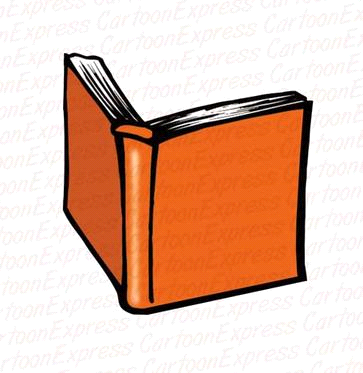 Cut Here -------------------------------------------------------------------------------------------------------------------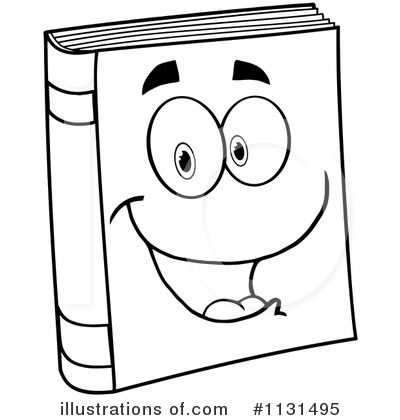 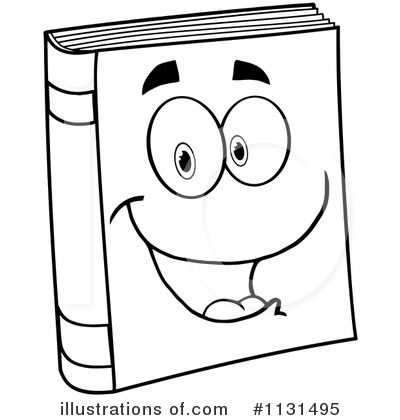 R